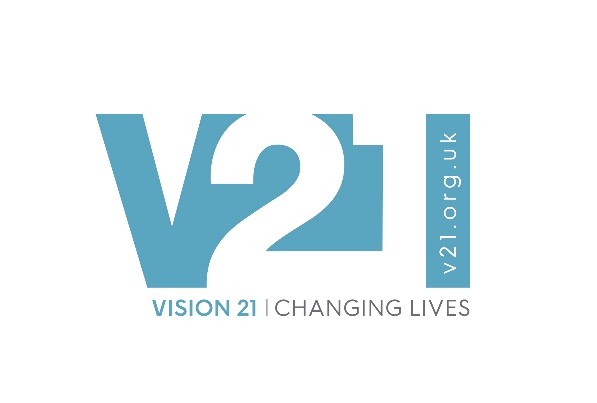 Volunteer Application FormThank you very much for your interest in volunteering for Vision 21. If you need assistance with completing this form, please email us at volunteering@v21.org.uk.All the information you provide on this form is confidential and will not be passed on to a third party. Please tell us a little more about you and what skills and qualities you feel make you suitable for volunteering at Vision 21 Please select what Vision 21 projects or areas of work you are interested in?(Tick as many boxes below as you would like)Which days/ times are you available to volunteer? Please tick and state times if needed to all that apply. Please be aware Saturday and Sunday are only possible in some projects or events. We can be flexible for volunteering times for projects but trainees attend from 9am-3pm.Please provide us with the details of two people whom we may contact as referees, to comment on your suitability for volunteering. These can be friends or colleagues but not family members, and must have known you for 12 months or more.Due to the vulnerable nature of our students Vision 21 will require two character references and completion of an enhanced Disclosure and Barring Service check for all new staff and volunteers.(If you would like further information on this you can request a copy of Vision 21’s Recruitment of People with a Criminal Record  Policy) Keeping you informed about Vision 21Your support means a lot to Vision 21. We want you to see the difference your support makes, and we’d love to stay in contact by e-mail to keep you up to date with news and events from the projects.  Please tick the box below if you are happy to hear from us in this way: Yes, please keep me updated by e-mailVision 21 regularly photographs and films of trainees, staff and volunteers for use in internal and external promotional material including social media, website and printed publications. Please tick the box below if you are happy to have your photograph taken or to be filmed.  Yes, I am happy for my image to be used in any such material. TitleForename(s)SurnameAddressPost codeTelephoneE-mailEmergency contact:(Name, relationship to you & contact number)MonTueWedThuFriSatSunTime Referee 1 Referee 2NameJob Title /PositionAddressEmailTelephoneWhat is your relationship to this person?Where did you hear about Vision 21’s volunteering opportunities?